	Thème 2 : Les enjeux contemporains de la planète ;  La structure du globe terrestre Des contrastes entre les continents et les océans On explique la différence d’épaisseur entre les deux types de croûtes par des différences de densité. On mesure ainsi la densité des roches : 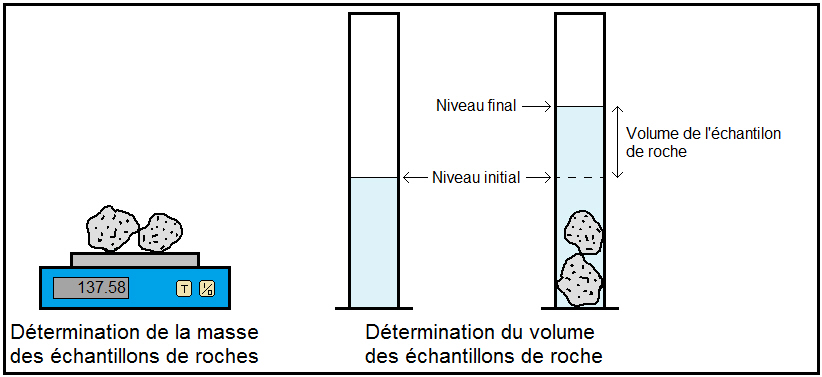 